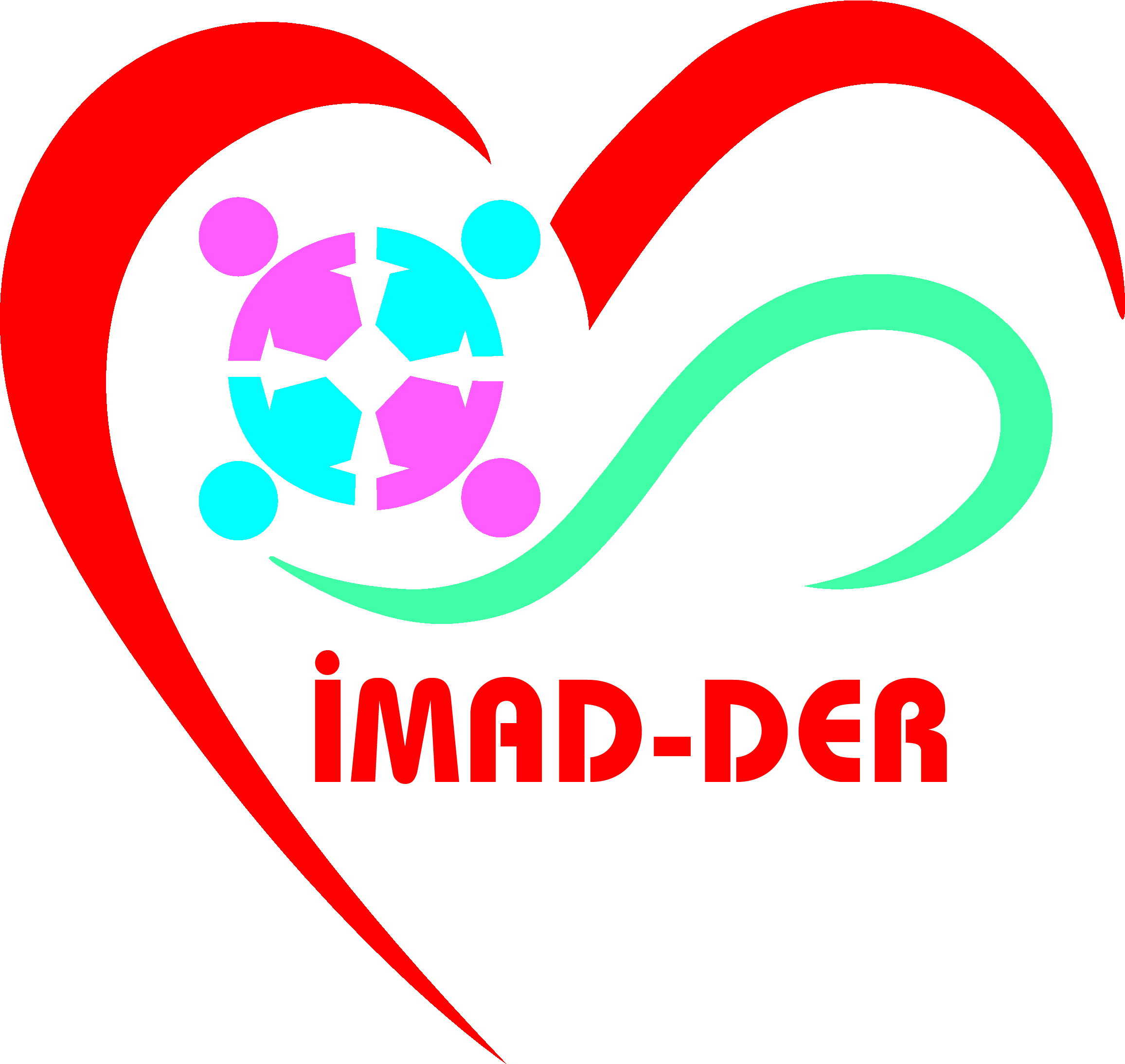 İMAD-DER DERNEĞİGÖREV TANIMLARI FORMUDoküman No:İMD010İlk Yayın Tarihi :01.01.2022Revizyon Tarihi :Revizyon No :Sayfa :001BirimiTahsilat İşlemleri BirimiTahsilat İşlemleri BirimiAlt BirimBağlı Oldıığu BirimlerMuhasebe ve Üyelik İşlemleri BirimiMuhasebe ve Üyelik İşlemleri BirimiGörevin ÖzetiGÖREVLERGÖREVLERGÖREVLERSORUMLULUKLARSORUMLULUKLARSORUMLULUKLARYETKİNLİKLERYETKİNLİKLERYETKİNLİKLER